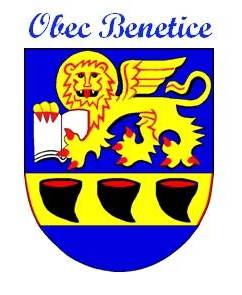 Program zasedání zastupitelstva obceMísto konání: budova OÚ BeneticeDne 30.10.2020Zahájení 17:30 hod.Plnění usnesení z minulého ZOProjednání žádosti o zařazení parcely č. 780 do změnových požadavků v územním plánuSchválení OZV Požární řád obceRůzné